What’s this?Worksheet N°8Surname and Name: _______________________________________	 Grade: 1st - ___________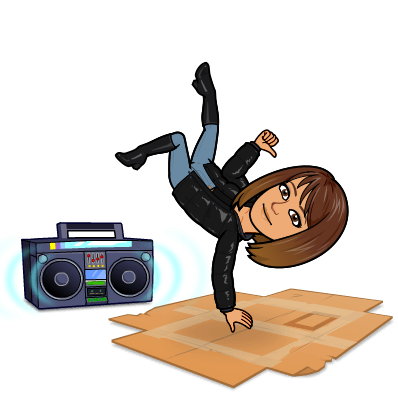 Activity 1. Sing and dance! https://www.youtube.com/watch?v=ZbZSe6N_BXsRemember the new words! 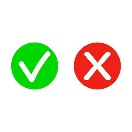 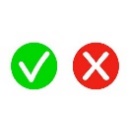 Activity 2. Look, read and tick	 or cross.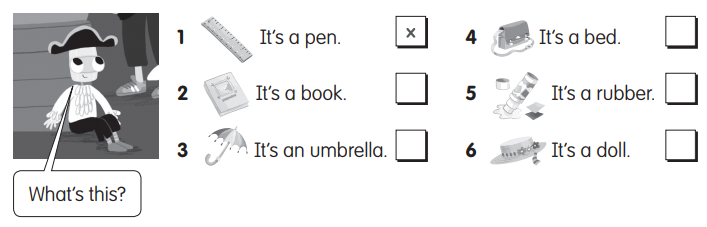  Study these examples: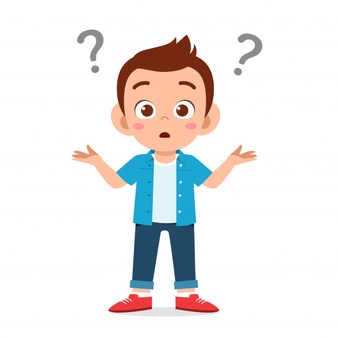 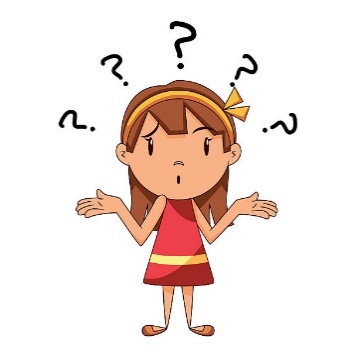 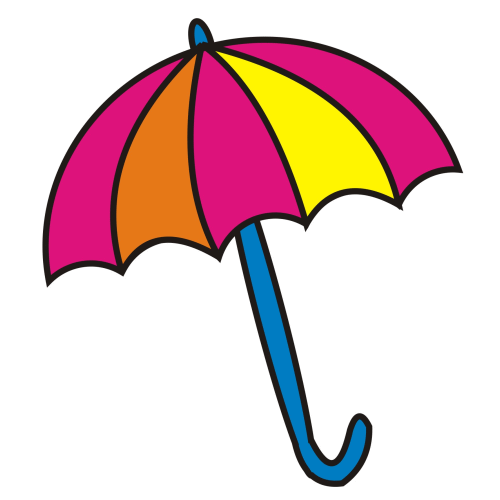 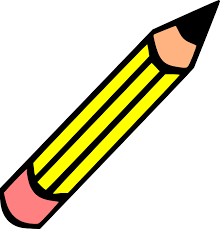 			What’s = What is 			It’s = It is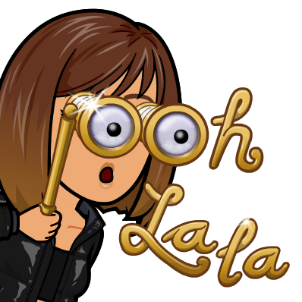 Time to practice!Activity 1. Circle the first letter. Write a or an. 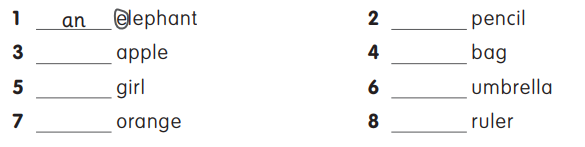 Activity 2. Follow the lines. Write the answers. 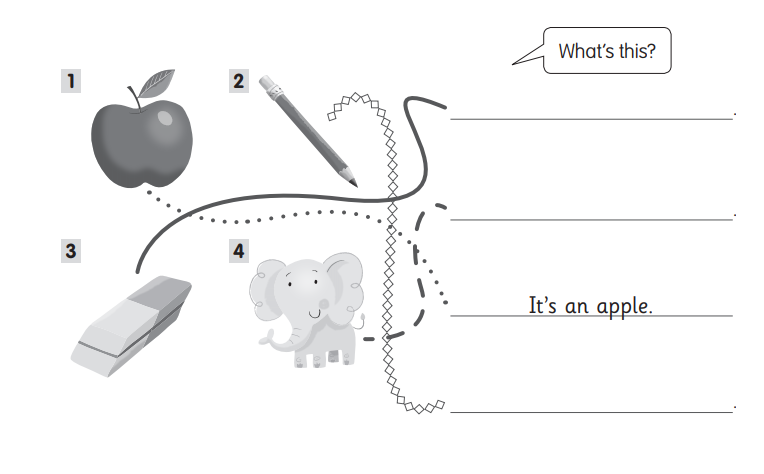 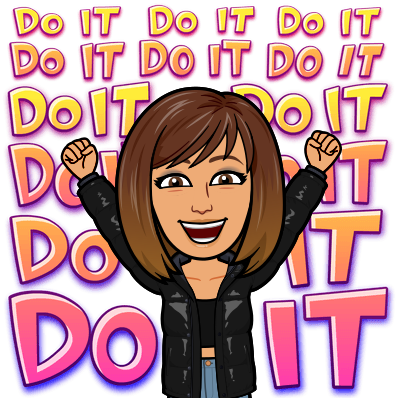 English CompetenceText production Oral production Grade1° L - VContentWhat’s this?A or ANSubjectEnglishAcademic Contextualized performanceText production: Write answers using the grammar structure correctly. Oral production: Interact with a partner asking and answering questions to identify objects in a short dialogue. Text production: Write answers using the grammar structure correctly. Oral production: Interact with a partner asking and answering questions to identify objects in a short dialogue. Text production: Write answers using the grammar structure correctly. Oral production: Interact with a partner asking and answering questions to identify objects in a short dialogue. WebgraphyBibliographyhttps://www.youtube.com/watch?v=ZbZSe6N_BXshttps://www.youtube.com/watch?v=mTisVqSrfF0https://www.youtube.com/watch?v=B8MbH5Wwf5IAcademy stars 1 - Teacher’s resource book – Macmillan https://www.youtube.com/watch?v=ZbZSe6N_BXshttps://www.youtube.com/watch?v=mTisVqSrfF0https://www.youtube.com/watch?v=B8MbH5Wwf5IAcademy stars 1 - Teacher’s resource book – Macmillan https://www.youtube.com/watch?v=ZbZSe6N_BXshttps://www.youtube.com/watch?v=mTisVqSrfF0https://www.youtube.com/watch?v=B8MbH5Wwf5IAcademy stars 1 - Teacher’s resource book – Macmillan TeacherMariluz Bujaico ZarateMariluz Bujaico ZarateMariluz Bujaico ZarateTEXT PRODUCTION CHECKLIST TEXT PRODUCTION CHECKLIST TEXT PRODUCTION CHECKLIST TEXT PRODUCTION CHECKLIST Contextualized Achievement performanceDescriptorsDescriptorsDescriptorsContextualized Achievement performanceABCWrite answers using the grammar structure correctly.ORAL PRODUCTION CHECKLIST ORAL PRODUCTION CHECKLIST ORAL PRODUCTION CHECKLIST ORAL PRODUCTION CHECKLIST Contextualized Achievement performanceDescriptorsDescriptorsDescriptorsContextualized Achievement performanceABCInteract with a partner asking and answering questions to identify objects in a short dialogue.